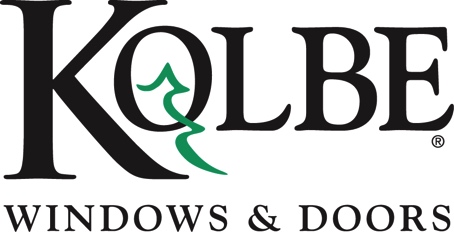 Kolbe will be exhibiting at the NAHB International Builders’ Show in Booth #C2519Media contacts:	Heather West, 612-724-8760, heather@heatherwestpr.com		Cindy Bremer, 715-847-0570, cindy.bremer@kolbewindows.comKolbe’s expanded VistaLuxe Collection offers
versatility, style and design flexibilityWausau, Wisconsin (Jan. 6, 2020) – Kolbe Windows & Doors’ award-winning VistaLuxe® Collection has expanded to provide even greater design flexibility with the addition of the all-aluminum VistaLuxe AL LINE – the original collection has been reintroduced as the VistaLuxe WD LINE. This line continues to offer clean lines and multiple units to create large expanses of glass with an extruded aluminum exterior for low-maintenance durability, and a warm wood interior for the contemporary market. Several of Kolbe’s VistaLuxe WD LINE units are highlighted at the National Association of Home Builders International Builders’ Show (NAHB IBS), with unique configurations displayed in booth #C2519. Recently, the direct set corner window from Kolbe’s VistaLuxe WD LINE has achieved Hallmark certification through the Window & Door Manufacturers Association. Window sizes up to 48-by-48-by-120 inches and 60-by-60-by-96 inches now offer an industry-leading PG60 rating. Showcased at IBS, two stacked, direct set corner units reach a combined height of almost 13 feet, opening up the corners for continuous views. With 7/8-inch performance divided lites and slim corner posts, the Flush style, black anodized exterior and ebony-stained alder wood interior offer clean lines with a steel aesthetic.A 72-by-36-inch half-circle mulled above a 72-by-74-inch rectangular direct set with 5/8-inch performance divided lites and a coal black prefinished pine interior give the appearance of steel windows. On the exterior, a custom textured, terra cotta finish further enhances the sleek Flush style unit with a unique tactile surface.A VistaLuxe WD LINE inswing door centered between direct sets and transoms forms an extraordinary entrance. As design trends continue to embrace all-black finishes, the custom dark gray stained interior of this unit offers a soft, organic alternative, while accentuating the character of the wood. On the exterior of the door, Kolbe’s two-toned matte black/brushed gold Dallas handle set adds the finishing touch – a flash of light against the midnight exterior casing.“Our comprehensive line of VistaLuxe Collection windows and doors offers the exceptional style, performance and versatility required to provide sophisticated solutions for one-of-a-kind views,” said Cindy Bremer, Kolbe’s vice president of marketing.For more information on Kolbe’s expanded VistaLuxe Collection, please visit https://www.kolbewindows.com/WD.What began in 1946 as a two-brother team has grown into an internationally respected manufacturing company. Kolbe Windows & Doors is one of the nation’s leading manufacturers of windows and doors for residential and commercial markets. After more than 70 years, Kolbe products are best known for superior quality, custom craftsmanship, attention to detail, as well as innovative and unique designs.###